Управление образования АМО «Братский район» информирует о том, что Главное управление МВД России объявляет набор для школьников на подготовительные курсы правоохранительной направленности.В Иркутске с 1 октября на базе ГУ МВД России по Иркутской области начнутся подготовительные курсы для учащихся 10-11 классов, желающих поступить в образовательные организации системы МВД России.В задачи специального курса входит профессиональная ориентация молодежи к службе в органах внутренних дел, повышение интереса и осознанного отношения к службе в полиции, формирование знаний, позволяющих успешно пройти вступительные испытания в образовательные организации системы МВД России. В рамках освоения специальной образовательной программы кандидаты пройдут углубленное изучение истории России и обществознания, совершенствуют свою физическую подготовку.Занятия будут проходить еженедельно по адресам: г. Иркутск, ул. Дзержинского, 22 и ул. Кожова, 12 (физическая подготовка). Зачисление в группу проводится по результатам тестирования и сдаче нормативов по физической подготовке.Желающим пройти отбор для включения в группу необходимо направить заявку по прилагаемой форме на адрес электронной почты etruskova@mvd.ru до 26 сентября 2018 года.Справки по телефонам в городе Иркутске: 8(3952) 21-21-15, 21-69-22 в будние дни с 09.00 до 17.00.Прошу разместить данную информацию на сайте Вашей организации.ВрИО начальника Управления						О.Н. ЮдинаЕфименко Ж.В.8(3953)41-16-45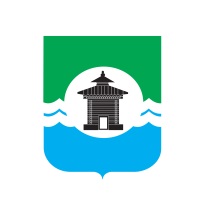 Российская ФедерацияИркутская областьМуниципальное образование«Братский район»Управление образованияадминистрацииМО «Братский район»665717, г. Братск, ул. Подбельского, 28тел. (8953)41-20-50E-mail: br-roo@yandex.ru№1466 от 25.09.2018г.Руководителям общеобразовательных организаций